CONSEJO NACIONAL DE RECTORES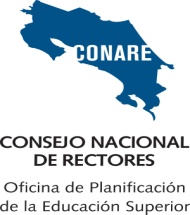 COMISIÓN DE VICERRECTORES DE VIDA ESTUDIANTILGUÍA PARA LA PRESENTACIÓN DEL INFORME DE AVANCE DE LAS COMISIONES O EQUIPOS INTERUNIVERSITARIOS DEL AREA DE VIDA ESTUDIANTIL FINANCIADOS CON RECURSOS DEL FONDO DEL SISTEMA (FS)[El texto en color azul es una guía con instrucciones para llenar adecuadamente el formulario; debe eliminarse del documento definitivo. Inserte o elimine filas en las tablas según sea necesario.]INFORMACIÓN GENERALParticipantes de la comisión o equipo: [Completar la información solicitada en el siguiente cuadro]INFORMACIÓN TÉCNICAMatriz de logros [Debe estar en conformidad con los objetivos, indicadores y metas de la formulación]Objetivo general de la comisión o equipo: [Según se indicó en la formulación]Acciones pendientes a ejecutar en el Segundo semestreVALORACION INTERNAConclusiones y recomendaciones para el período ejecutado[No exceder una página, sea puntual]Reuniones realizadas en el periodo. EJECUCIÓN PRESUPUESTARIA POR UNIVERSIDAD [total de recursos asignados al proyecto durante el periodo de vigencia del mismo]OBSERVACIONES: Nombre de la Comisión o Equipo Interuniversitario[Indicar el nombre de la comisión o equipo que solicitó los recursos]Periodo que comprende[Indicar el periodo de ejecución de los recursos]De mes de inicio a mes final del añoNombre y dos apellidosNombre y dos apellidosUniversidadCoordinador Responsable por UniversidadResponsable por UniversidadResponsable por UniversidadOtros participantesOtros participantesNombre de la Iniciativa o accionesObjetivo específicoIndicadorMetaPorcentaje de logroObservaciones[Indique el nombre de la iniciativa][Según se indicó en la formulación][Según se indicó en la formulación][Según se indicó en la formulación]…Actividad Fecha a ejecutarPresupuesto estimado[Debe describir la actividad pendiente a ejecutar de acuerdo con la formulación o imprevistos presentados durante el periodo ejecutado]Número de reuniónFechaLugarUniversidadMontoMontoMontoMontoMontoJustificación de la diferenciaUniversidadAsignado por concurso de FSOtros recursos de financiamientoTotal de recursosEjecutadoSuperávit o déficitJustificación de la diferenciaUniversidad(1)(2)(1+2)(3)(1+2)-(3)Justificación de la diferenciaUCRTECUNAUNEDUTNTOTALElaborado porElaborado porNombreElaborado porElaborado porFirma